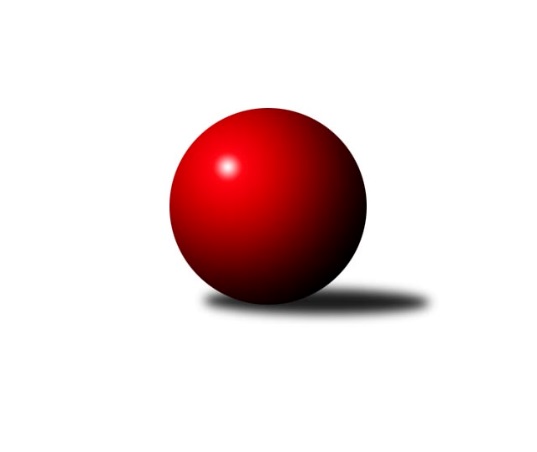 Č.13Ročník 2017/2018	20.1.2018Nejlepšího výkonu v tomto kole: 3384 dosáhlo družstvo: SKK Hořice B3.KLM B 2017/2018Výsledky 13. kolaSouhrnný přehled výsledků:TJ Sparta Kutná Hora	- TJ Sokol Tehovec 	6:2	3359:3256	16.0:8.0	20.1.SKK Hořice B	- Spartak Rokytnice n. J. 	5.5:2.5	3384:3357	12.0:12.0	20.1.KK Konstruktiva Praha B	- SKK Náchod	5:3	3254:3244	14.0:10.0	20.1.TJ Sokol Benešov 	- SKK Jičín B	5:3	3318:3262	14.0:10.0	20.1.TJ Lokomotiva Trutnov 	- SK Žižkov Praha	5:3	3294:3189	14.0:10.0	20.1.KK Jiří Poděbrady	- Sokol Kolín 	3:5	3119:3186	11.0:13.0	20.1.Tabulka družstev:	1.	TJ Lokomotiva Trutnov	13	11	1	1	70.5 : 33.5 	177.5 : 134.5 	 3387	23	2.	SKK Hořice B	13	9	1	3	61.0 : 43.0 	167.0 : 145.0 	 3265	19	3.	SKK Náchod	13	9	0	4	63.5 : 40.5 	161.0 : 151.0 	 3239	18	4.	Spartak Rokytnice n. J.	13	8	0	5	66.5 : 37.5 	177.0 : 135.0 	 3338	16	5.	TJ Sokol Benešov	13	7	0	6	49.0 : 55.0 	151.5 : 160.5 	 3257	14	6.	TJ Sokol Tehovec	13	5	2	6	52.5 : 51.5 	155.0 : 157.0 	 3280	12	7.	TJ Sparta Kutná Hora	13	6	0	7	45.5 : 58.5 	146.5 : 165.5 	 3164	12	8.	SK Žižkov Praha	13	5	0	8	50.0 : 54.0 	158.0 : 154.0 	 3240	10	9.	KK Jiří Poděbrady	13	5	0	8	47.5 : 56.5 	148.5 : 163.5 	 3221	10	10.	Sokol Kolín	13	4	0	9	42.0 : 62.0 	149.0 : 163.0 	 3192	8	11.	SKK Jičín B	13	3	2	8	41.0 : 63.0 	145.0 : 167.0 	 3188	8	12.	KK Konstruktiva Praha B	13	3	0	10	35.0 : 69.0 	136.0 : 176.0 	 3173	6Podrobné výsledky kola:	 TJ Sparta Kutná Hora	3359	6:2	3256	TJ Sokol Tehovec 	Agaton Plaňanský ml.	179 	 113 	 145 	120	557 	 2:2 	 529 	 153	120 	 125	131	Jiří Šťastný	Vladimír Holý	143 	 148 	 149 	141	581 	 4:0 	 539 	 137	142 	 140	120	Jaroslav Procházka	Michal Hrčkulák	136 	 133 	 142 	137	548 	 4:0 	 493 	 135	108 	 121	129	Tomáš Čožík	Leoš Vobořil	136 	 147 	 152 	153	588 	 4:0 	 539 	 123	136 	 145	135	Martin Bílek	Petr Dus	126 	 137 	 123 	149	535 	 1:3 	 572 	 149	119 	 145	159	Jakub Šmidlík	Jiří Barbora	134 	 142 	 153 	121	550 	 1:3 	 584 	 159	146 	 150	129	Petr Seidlrozhodčí: Nejlepší výkon utkání: 588 - Leoš Vobořil	 SKK Hořice B	3384	5.5:2.5	3357	Spartak Rokytnice n. J. 	Ivan Vondráček	132 	 143 	 136 	127	538 	 1:3 	 562 	 144	137 	 147	134	Slavomír Trepera	Martin Bartoníček	174 	 156 	 131 	156	617 	 1:3 	 643 	 160	164 	 154	165	Michal Jirouš	Ondřej Černý	136 	 137 	 139 	138	550 	 2:2 	 550 	 148	140 	 125	137	Štěpán Kvapil	Petr Vokáč	140 	 142 	 135 	143	560 	 3:1 	 549 	 128	132 	 154	135	Zdeněk st. Novotný st.	Radek Košťál	125 	 128 	 137 	185	575 	 2:2 	 542 	 145	121 	 140	136	Petr Mařas	Miroslav Nálevka	136 	 123 	 145 	140	544 	 3:1 	 511 	 131	132 	 121	127	Milan Valášekrozhodčí: Nejlepší výkon utkání: 643 - Michal Jirouš	 KK Konstruktiva Praha B	3254	5:3	3244	SKK Náchod	Arnošt Nedbal	128 	 139 	 135 	142	544 	 1:3 	 573 	 141	154 	 134	144	Antonín Hejzlar	Václav Posejpal	130 	 143 	 142 	146	561 	 3.5:0.5 	 513 	 127	143 	 113	130	Aleš Tichý	Stanislav Vesecký	144 	 128 	 133 	129	534 	 4:0 	 504 	 134	125 	 118	127	David Stára	Miroslav Šnejdar st.	129 	 129 	 143 	124	525 	 0.5:3.5 	 569 	 144	151 	 143	131	Tomáš Majer	Petr Tepličanec	132 	 141 	 137 	125	535 	 1:3 	 587 	 164	123 	 156	144	Jan Adamů	Jakub Hlava	145 	 137 	 135 	138	555 	 4:0 	 498 	 137	125 	 117	119	Tomáš Adamůrozhodčí: Nejlepší výkon utkání: 587 - Jan Adamů	 TJ Sokol Benešov 	3318	5:3	3262	SKK Jičín B	Petr Červ	155 	 107 	 139 	135	536 	 2:2 	 538 	 135	128 	 148	127	Vladimír Pavlata	Jaroslav Franěk	149 	 126 	 134 	128	537 	 1:3 	 577 	 147	144 	 143	143	Petr Kolář	Tomáš Svoboda	134 	 133 	 137 	144	548 	 3:1 	 525 	 116	137 	 134	138	František Černý	Ivan Januš	153 	 144 	 164 	150	611 	 4:0 	 566 	 146	130 	 144	146	Jaroslav Kříž	Lukáš Kočí	152 	 133 	 144 	133	562 	 2.5:1.5 	 527 	 126	110 	 144	147	Tomáš Pavlata	Miroslav Šostý	130 	 127 	 138 	129	524 	 1.5:2.5 	 529 	 132	132 	 138	127	Vladimír Řehákrozhodčí: Nejlepší výkon utkání: 611 - Ivan Januš	 TJ Lokomotiva Trutnov 	3294	5:3	3189	SK Žižkov Praha	Roman Straka	139 	 156 	 145 	149	589 	 4:0 	 529 	 131	129 	 135	134	Martin Beran	Marek Plšek *1	120 	 130 	 132 	128	510 	 1:3 	 527 	 125	145 	 121	136	František Rusín	David Ryzák	137 	 134 	 151 	128	550 	 1:3 	 569 	 143	142 	 130	154	Josef Kašpar	Michal Vlček	125 	 135 	 125 	130	515 	 1:3 	 526 	 135	136 	 132	123	Jiří Zetek	Petr Holý	140 	 146 	 152 	138	576 	 4:0 	 498 	 125	134 	 109	130	Luboš Kocmich	Kamil Fiebinger	145 	 139 	 130 	140	554 	 3:1 	 540 	 128	132 	 124	156	Stanislav Schuhrozhodčí: střídání: *1 od 69. hodu Marek ŽoudlíkNejlepší výkon utkání: 589 - Roman Straka	 KK Jiří Poděbrady	3119	3:5	3186	Sokol Kolín 	Lukáš Štich	125 	 124 	 134 	140	523 	 0:4 	 565 	 139	146 	 136	144	Jiří Němec	Miloš Holý	134 	 136 	 117 	108	495 	 2:2 	 526 	 123	133 	 147	123	Jindřich Lauer	Jiří st. Miláček	134 	 131 	 138 	131	534 	 2:2 	 529 	 152	127 	 112	138	Lukáš Holosko	Ladislav Nožička	119 	 149 	 113 	129	510 	 2:2 	 508 	 138	120 	 135	115	Dalibor Mierva	Jiří ml. Miláček	125 	 139 	 131 	126	521 	 2:2 	 535 	 112	124 	 160	139	Miloslav Vik	Václav Kňap	146 	 139 	 117 	134	536 	 3:1 	 523 	 127	136 	 136	124	Jan Pelákrozhodčí: Nejlepší výkon utkání: 565 - Jiří NěmecPořadí jednotlivců:	jméno hráče	družstvo	celkem	plné	dorážka	chyby	poměr kuž.	Maximum	1.	Michal Jirouš 	Spartak Rokytnice n. J. 	623.46	397.7	225.8	0.5	7/8	(650)	2.	Roman Straka 	TJ Lokomotiva Trutnov 	591.90	389.1	202.8	1.4	7/7	(621)	3.	Václav Kňap 	KK Jiří Poděbrady	575.63	375.7	199.9	1.7	4/5	(616)	4.	Tomáš Čožík 	TJ Sokol Tehovec 	574.02	367.8	206.3	3.3	6/7	(610)	5.	Kamil Fiebinger 	TJ Lokomotiva Trutnov 	571.31	378.5	192.8	3.5	7/7	(604)	6.	Petr Holý 	TJ Lokomotiva Trutnov 	570.81	377.1	193.8	1.3	6/7	(603)	7.	Ivan Januš 	TJ Sokol Benešov 	563.94	370.9	193.0	4.3	8/8	(611)	8.	Josef Kašpar 	SK Žižkov Praha	561.40	369.3	192.1	3.9	7/7	(586)	9.	Radek Košťál 	SKK Hořice B	561.14	372.3	188.9	2.4	7/7	(619)	10.	Marek Žoudlík 	TJ Lokomotiva Trutnov 	558.72	377.9	180.8	4.4	6/7	(595)	11.	Jaroslav Procházka 	TJ Sokol Tehovec 	558.24	372.3	186.0	2.2	7/7	(601)	12.	Ivan Vondráček 	SKK Hořice B	557.07	369.4	187.7	4.6	6/7	(606)	13.	František Rusín 	SK Žižkov Praha	556.13	364.7	191.5	2.8	6/7	(607)	14.	Petr Mařas 	Spartak Rokytnice n. J. 	555.60	367.0	188.7	3.5	8/8	(584)	15.	Jakub Šmidlík 	TJ Sokol Tehovec 	553.23	364.8	188.5	2.7	6/7	(592)	16.	Tomáš Pavlata 	SKK Jičín B	553.09	373.0	180.1	4.6	5/6	(611)	17.	Leoš Vobořil 	TJ Sparta Kutná Hora	551.92	373.6	178.3	4.8	6/6	(588)	18.	Michal Vlček 	TJ Lokomotiva Trutnov 	551.61	381.2	170.4	5.9	6/7	(576)	19.	Martin Bartoníček 	SKK Hořice B	551.33	364.0	187.3	4.3	6/7	(617)	20.	Lukáš Kočí 	TJ Sokol Benešov 	551.06	361.8	189.3	4.1	8/8	(590)	21.	Petr Vokáč 	SKK Hořice B	550.42	369.9	180.5	4.7	6/7	(570)	22.	Tomáš Majer 	SKK Náchod	549.92	361.9	188.0	3.8	7/7	(582)	23.	Jan Adamů 	SKK Náchod	549.84	364.4	185.4	5.1	7/7	(604)	24.	Zdeněk st. Novotný  st.	Spartak Rokytnice n. J. 	547.80	366.6	181.2	6.0	6/8	(570)	25.	Marek Plšek 	TJ Lokomotiva Trutnov 	547.77	368.1	179.7	3.4	6/7	(599)	26.	Jiří Šťastný 	TJ Sokol Tehovec 	547.63	369.8	177.9	4.5	6/7	(589)	27.	Jiří Němec 	Sokol Kolín 	547.57	367.8	179.8	3.8	7/7	(613)	28.	Slavomír Trepera 	Spartak Rokytnice n. J. 	547.11	360.7	186.4	3.7	6/8	(580)	29.	Lukáš Štich 	KK Jiří Poděbrady	545.98	372.7	173.3	4.1	5/5	(580)	30.	Antonín Hejzlar 	SKK Náchod	545.26	358.3	186.9	5.7	7/7	(595)	31.	Jiří Zetek 	SK Žižkov Praha	544.96	363.1	181.9	3.3	7/7	(595)	32.	Jan Pelák 	Sokol Kolín 	544.55	364.6	180.0	4.5	7/7	(613)	33.	Aleš Tichý 	SKK Náchod	543.51	356.8	186.7	4.8	7/7	(602)	34.	Štěpán Kvapil 	Spartak Rokytnice n. J. 	542.79	363.3	179.5	4.7	6/8	(567)	35.	Ondřej Fikar 	SKK Hořice B	541.71	367.1	174.6	5.7	7/7	(566)	36.	Jaroslav Franěk 	TJ Sokol Benešov 	540.77	363.4	177.4	4.6	8/8	(581)	37.	Martin Beran 	SK Žižkov Praha	540.34	368.3	172.1	4.9	7/7	(611)	38.	Tomáš Svoboda 	TJ Sokol Benešov 	540.25	370.6	169.6	4.9	8/8	(593)	39.	Miloslav Vik 	Sokol Kolín 	539.98	359.5	180.4	4.3	7/7	(584)	40.	Dušan Hrčkulák 	TJ Sparta Kutná Hora	539.98	362.0	177.9	4.1	6/6	(596)	41.	Milan Valášek 	Spartak Rokytnice n. J. 	539.90	360.2	179.7	5.0	7/8	(576)	42.	Petr Kolář 	SKK Jičín B	539.37	362.1	177.3	6.2	5/6	(577)	43.	Miroslav Šostý 	TJ Sokol Benešov 	538.88	368.8	170.1	5.7	6/8	(586)	44.	Michal Hrčkulák 	TJ Sparta Kutná Hora	537.95	358.6	179.3	4.9	6/6	(583)	45.	Arnošt Nedbal 	KK Konstruktiva Praha B	537.44	364.3	173.2	5.2	6/6	(569)	46.	Václav Posejpal 	KK Konstruktiva Praha B	536.31	363.0	173.4	3.4	6/6	(568)	47.	Lukáš Holosko 	Sokol Kolín 	536.05	364.7	171.3	4.6	7/7	(586)	48.	Vladimír Holý 	TJ Sparta Kutná Hora	535.58	356.0	179.6	5.4	6/6	(581)	49.	Petr Červ 	TJ Sokol Benešov 	534.54	360.8	173.8	5.0	8/8	(566)	50.	Miloš Holý 	KK Jiří Poděbrady	533.55	351.2	182.4	4.6	5/5	(554)	51.	Ondřej Šustr 	KK Jiří Poděbrady	533.25	360.6	172.6	7.6	4/5	(562)	52.	Jakub Hlava 	KK Konstruktiva Praha B	532.05	361.0	171.0	6.1	6/6	(557)	53.	Luboš Kocmich 	SK Žižkov Praha	531.30	349.0	182.3	4.5	6/7	(575)	54.	Jiří Makovička 	KK Konstruktiva Praha B	530.88	373.6	157.2	7.6	5/6	(582)	55.	Vladimír Řehák 	SKK Jičín B	530.50	361.0	169.5	4.0	6/6	(601)	56.	Vladimír Pavlata 	SKK Jičín B	527.22	356.7	170.5	7.4	6/6	(571)	57.	Jindřich Lauer 	Sokol Kolín 	525.67	355.2	170.5	5.3	5/7	(555)	58.	Stanislav Vesecký 	KK Konstruktiva Praha B	525.42	363.3	162.1	6.6	6/6	(600)	59.	Tomáš Adamů 	SKK Náchod	524.88	351.5	173.4	2.8	6/7	(559)	60.	Jiří ml. Miláček 	KK Jiří Poděbrady	524.46	360.1	164.4	4.6	4/5	(560)	61.	Martin Mazáček 	SKK Jičín B	524.37	356.6	167.8	6.9	5/6	(541)	62.	Jiří Barbora 	TJ Sparta Kutná Hora	524.27	349.8	174.5	4.9	5/6	(569)	63.	Svatopluk Čech 	KK Jiří Poděbrady	523.63	360.6	163.0	6.1	4/5	(562)	64.	Petr Veverka 	SK Žižkov Praha	520.30	354.7	165.6	5.9	5/7	(567)	65.	František Černý 	SKK Jičín B	517.80	359.2	158.6	10.2	5/6	(562)	66.	Miroslav Šnejdar  st.	KK Konstruktiva Praha B	514.69	354.4	160.3	7.0	6/6	(556)	67.	Vojtěch Zelenka 	Sokol Kolín 	501.67	343.8	157.8	9.8	6/7	(529)		Miloš Voleský 	SKK Náchod	564.00	391.0	173.0	13.0	1/7	(564)		Jaroslav Kříž 	SKK Jičín B	563.67	368.0	195.7	3.3	3/6	(585)		Agaton Plaňanský  ml.	TJ Sparta Kutná Hora	561.89	382.8	179.1	6.8	3/6	(581)		David Ryzák 	TJ Lokomotiva Trutnov 	555.19	360.2	195.0	3.7	4/7	(594)		Vladimír Matějka 	TJ Sokol Tehovec 	555.00	364.8	190.3	3.6	4/7	(591)		Jaroslav Kazda 	KK Jiří Poděbrady	553.00	357.0	196.0	4.0	1/5	(553)		Ondřej Černý 	SKK Hořice B	552.75	375.8	177.0	2.5	2/7	(577)		Pavel Kaan 	SKK Jičín B	552.50	384.5	168.0	7.5	1/6	(555)		Miloš Veigl 	TJ Lokomotiva Trutnov 	551.00	353.0	198.0	4.0	1/7	(551)		Karel Košťál 	SKK Hořice B	546.33	376.7	169.7	5.3	3/7	(590)		Jiří st. Miláček 	KK Jiří Poděbrady	545.00	356.0	189.0	2.7	1/5	(563)		Martin Kováčik 	SKK Náchod	543.13	360.0	183.2	4.1	4/7	(587)		Roman Bureš 	SKK Jičín B	542.83	361.7	181.2	3.8	2/6	(576)		Tomáš Jelínek 	TJ Sparta Kutná Hora	542.00	366.0	176.0	2.0	1/6	(542)		Petr Janouch 	Spartak Rokytnice n. J. 	539.73	360.5	179.2	6.1	5/8	(564)		Stanislav Schuh 	SK Žižkov Praha	539.42	362.2	177.3	5.1	4/7	(562)		Martin Bílek 	TJ Sokol Tehovec 	536.75	364.5	172.3	6.8	4/7	(548)		Jiří Tichý 	Sokol Kolín 	534.63	357.4	177.3	5.4	2/7	(571)		Karel Hybš 	KK Konstruktiva Praha B	534.00	339.0	195.0	6.0	1/6	(534)		Jiří Franěk 	TJ Sokol Benešov 	533.00	355.0	178.0	5.0	1/8	(533)		Vít Jírovec 	KK Jiří Poděbrady	532.83	363.6	169.2	3.8	3/5	(564)		Jan Mařas 	Spartak Rokytnice n. J. 	532.50	358.5	174.0	5.5	4/8	(571)		Jan Volf 	Spartak Rokytnice n. J. 	532.00	369.0	163.0	9.0	1/8	(532)		Ladislav Nožička 	KK Jiří Poděbrady	531.50	352.0	179.5	3.5	2/5	(553)		Bohumil Kuřina 	Spartak Rokytnice n. J. 	531.00	367.0	164.0	6.0	1/8	(531)		Miroslav Nálevka 	SKK Hořice B	530.56	365.0	165.6	7.9	3/7	(587)		Petr Šmidlík 	TJ Sokol Tehovec 	528.67	366.2	162.5	6.2	3/7	(547)		Petr Seidl 	TJ Sokol Tehovec 	527.63	361.3	166.4	7.0	4/7	(584)		Petr Dus 	TJ Sparta Kutná Hora	526.57	363.4	163.2	4.9	2/6	(561)		Jaroslav ml. Pleticha  ml.	KK Konstruktiva Praha B	526.00	346.0	180.0	4.0	1/6	(526)		Filip Januš 	TJ Sokol Benešov 	519.75	355.5	164.3	7.3	4/8	(534)		Petr Tepličanec 	KK Konstruktiva Praha B	518.00	351.5	166.5	5.8	2/6	(554)		Miroslav Kužel 	TJ Lokomotiva Trutnov 	518.00	359.8	158.3	5.5	2/7	(537)		Martin Hrouda 	TJ Sokol Tehovec 	517.00	353.7	163.3	6.7	3/7	(530)		Jaroslav Čermák 	TJ Sparta Kutná Hora	516.00	367.5	148.5	9.5	2/6	(534)		David Stára 	SKK Náchod	515.00	352.3	162.7	7.3	3/7	(531)		Dalibor Mierva 	Sokol Kolín 	507.42	358.3	149.1	8.3	3/7	(563)		Jakub Stejskal 	Spartak Rokytnice n. J. 	502.00	350.0	152.0	4.0	1/8	(502)		Agaton Plaňanský  st.	SKK Jičín B	499.00	348.0	151.0	12.0	1/6	(499)		Zbyněk David 	KK Jiří Poděbrady	495.00	359.0	136.0	12.0	1/5	(495)		Jiří Čapek 	SKK Jičín B	492.00	359.0	133.0	13.0	1/6	(492)		Jiří Kapucián 	SKK Jičín B	487.00	344.0	143.0	4.0	1/6	(487)Sportovně technické informace:Starty náhradníků:registrační číslo	jméno a příjmení 	datum startu 	družstvo	číslo startu
Hráči dopsaní na soupisku:registrační číslo	jméno a příjmení 	datum startu 	družstvo	Program dalšího kola:14. kolo3.2.2018	so	9:00	Spartak Rokytnice n. J.  - TJ Lokomotiva Trutnov 	3.2.2018	so	10:00	TJ Sokol Benešov  - TJ Sparta Kutná Hora	3.2.2018	so	10:00	TJ Sokol Tehovec  - KK Konstruktiva Praha B	3.2.2018	so	13:00	Sokol Kolín  - SKK Jičín B	3.2.2018	so	13:30	SK Žižkov Praha - KK Jiří Poděbrady	3.2.2018	so	15:00	SKK Náchod - SKK Hořice B	Nejlepší šestka kola - absolutněNejlepší šestka kola - absolutněNejlepší šestka kola - absolutněNejlepší šestka kola - absolutněNejlepší šestka kola - dle průměru kuželenNejlepší šestka kola - dle průměru kuželenNejlepší šestka kola - dle průměru kuželenNejlepší šestka kola - dle průměru kuželenNejlepší šestka kola - dle průměru kuželenPočetJménoNázev týmuVýkonPočetJménoNázev týmuPrůměr (%)Výkon9xMichal JiroušRokytnice6439xMichal JiroušRokytnice116.556433xMartin BartoníčekHořice6173xIvan JanušBenešov113.816113xIvan JanušBenešov6113xMartin BartoníčekHořice111.846177xRoman StrakaTrutnov5893xJan AdamůNáchod111.055872xLeoš VobořilTJ Sparta Kutná5883xAntonín HejzlarNáchod108.45733xJan AdamůNáchod5871xTomáš MajerNáchod107.64569